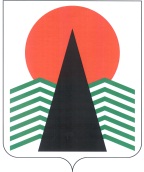 АДМИНИСТРАЦИЯ  НЕФТЕЮГАНСКОГО  РАЙОНАпостановлениег.НефтеюганскО внесении изменений в постановление администрации 
Нефтеюганского района от 20.11.2015 № 2106-паВ целях реализации Федерального закона от 05.04.2013 № 44-ФЗ 
«О контрактной системе в сфере закупок товаров, работ, услуг для обеспечения государственных и муниципальных нужд», руководствуясь постановлением Правительства Российской Федерации от 18.05.2015 № 476 «Об утверждении общих требований к порядку разработки и принятия правовых актов о нормировании в сфере закупок, содержанию указанных актов и обеспечению их исполнения», Уставом муниципального образования Нефтеюганский район,  п о с т а н о в л я ю:Внести в приложение к постановлению администрации Нефтеюганского района от 20.11.2015 № 2106-па «Об утверждении требований к порядку разработки 
и принятия правовых актов о нормировании в сфере закупок для обеспечения муниципальных нужд Нефтеюганского района, содержанию указанных актов 
и обеспечению их исполнения» следующие изменения:Пункт 16 дополнить абзацем пятым следующего содержания:«- возникновения обоснованной потребности в закупке отдельных видов товаров, работ, услуг, требующей корректировки нормативных затрат на обеспечение функций муниципальных органов (включая подведомственные казенные учреждения), а также в связи с изменением правил определения нормативных затрат на обеспечение функций муниципальных органов Нефтеюганского района (включая подведомственные казенные учреждения);».Пункт 16 дополнить абзацем шестым следующего содержания:	«- необходимости корректировки требований к закупаемым муниципальными органами и подведомственными казенными учреждениями и бюджетными учреждениями, муниципальными унитарными предприятиями отдельным видам товаров, работ, услуг (в том числе предельных цен товаров, работ, услуг), в том числе перечня отдельных видов товаров, работ, услуг, их характеристик (свойств) 
и значений.».Настоящее постановление подлежит опубликованию в газете «Югорское обозрение» и размещению на официальном сайте органов местного самоуправления Нефтеюганского района, вступает в силу с момента подписания и применяется 
с учетом особенностей пункта 3 настоящего постановления.Подпункт 1.1 пункта 1 настоящего постановления распространяется 
на правоотношения, возникшие с 01.03.2016, подпункт 1.2 пункта 1 настоящего постановления распространяется на правоотношения, возникшие с 01.01.2017.Контроль за выполнением постановления возложить на заместителей главы Нефтеюганского района, курирующих структурные подразделения администрации района.Глава района 					 		Г.В.Лапковская31.03.2017№ 494-па№ 494-па